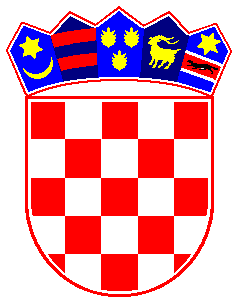 REPUBLIKA HRVATSKADUBROVAČKO-NERETVANSKA ŽUPANIJAOPĆINA TRPANJOPĆINSKO VIJEĆEKlasa:023-08/17-01/01 Ur.broj: 2117/07-05/01-18-9Trpanj, 21. svibnja 2018. Na temelju članka 90. Poslovnika Općinskog vijeća Općine Trpanj (Službeni glasnik Dubrovačko-neretvanske županije br.06/13, 14/13 i 7/18), sazivam 09. sjednicu Općinskog vijeća, za dan 28. svibnja 2018. godine (ponedjeljak)u 18.00 satiu športskoj dvorani Osnovne škole TrpanjPredlažem slijedećiD N E V N I   R E DAktualni sat;Usvajanje zapisnika sa 08. sjednice Općinskog vijeća;Donošenje Odluke o zakupu javnih površina;Donošenje Odluke o izmjenama i dopunama Odluke o komunalnoj naknadi Općine Trpanj;Donošenje Odluke o dodjeli obavljanja javne usluge prikupljanja mješanog komunalnog otpada i biorazgradivog komunalnog otpada te usluga povezanih s javnom uslugom na području Općine Trpanj;Donošenje Analize sustava civilne zaštite na području Općine Trpanj u 2017.godini;Donošenje godišnjeg plana razvoja sustava civilne zaštite  na području Općine Trpanj sa financijskim učincima za trogodišnje razdoblje.Predsjednik Općinskog vijećaJosip Nesanović, v.r.